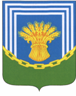 АДМИНИСТРАЦИЯ ТАРАСОВСКОГО СЕЛЬСКОГО ПОСЕЛЕНИЯ  ЧЕСМЕНСКОГО МУНИЦИПАЛЬНОГО РАЙОНАЧелябинской областиПОСТАНОВЛЕНИЕот “ 08 ” февраля 2017 года	                                                                                      № 9п. ТарасовкаО мерах по обеспечению пропуска паводковых вод на территории Тарасовского сельского поселения в 2017 годуВ соответствии с Федеральным законом от 21.12.1994 г. № 68-ФЗ «О защите населения и территорий от чрезвычайных ситуаций природного и техногенного характера», в целях осуществления мер по предотвращению негативного воздействия вод и ликвидации его последствий, пополнения водных ресурсов в период весеннего половодья и паводков, предотвращения возникновения чрезвычайных ситуаций, обеспечения защиты населения и объектов экономики на территории Тарасовского сельского поселенияПОСТАНОВЛЯЮ:Утвердить состав  комиссии по координации проведения мероприятий, по обеспечению пропуска паводковых вод на территории Тарасовского сельского поселения в 2017 году (приложение №1);.Утвердить план мероприятий противопаводковой комиссии на весенний период 2017 года (приложение №2);Утвердить оперативный план по привлечению сил и средств организаций, на период весеннего паводка 2017 года (приложение №3);Организовать проверку готовности к пропуску весеннего половодья и паводковых вод.Уделить особое внимание плотинам.Руководителю СХПК провести необходимые работы по пропуску паводковых вод.Провести очистку труб на переездах и переходах, организовать наблюдение за состоянием плотин, повышение уровня воды и объемами сброса воды.Не допускать залповых сбросов и обеспечить наполнение водоемов до нормальных отметок к концу половодья.Принять меры по вывозке ГСМ, удобрений, семян, и т.д. с тем, что с 01.04.2017г. по 15 мая пропуск автотранспорта грузоподъемностью свыше 10      тонн по основным дорогам будет закрыт. 8. Постановление № 5 от 05.02.2016 года считать утратившим силуКонтроль за выполнением данного постановления возложить на председателя СХПК « Колхоза им. Шевченко» Шаповал Ю.В.Глава Тарасовскогосельского поселения                                                                      В.М. КондрашеваСоставкомиссии по координации проведения мероприятий, по обеспечению пропуска  паводковых вод на территории Тарасовского сельского поселения   в 2017 годуГлава Тарасовскогосельского поселения                                                                   В.М. КондрашеваПлан мероприятий противопаводковой комиссии на весенний период 2017 годаГлава Тарасовского сельского поселения                                                                                        В.М. КондрашеваОперативный  план  по проведению  техники  на период  паводка  текущего года:№п\п  Ф.И.О.ДолжностьТелефон1Кондрашева В.М.председатель комиссии, Глава Тарасовского сельского поселения97-7-49Члены Комиссии:Члены Комиссии:Члены Комиссии:Члены Комиссии:2Шаповал Ю.В.председатель СХПК « Колхоза им. Шевченко»97-6-233Шаповал А.Н.зам. председателя СХПК « Колхоза им. Шевченко»97-7-784Баранов С.Н.бригадир кормодобывающей бригады97-6-605Шаповал И.Н.бригадир зернодобывающей бригады97-6-636Запускалов А.Н.Главный  энергетик СХПК « Колхоза им. Шевченко»7Жуга М.Н.Вет. врач97-7-748Жунусов Т.Г.директор Тарасовской СОШ97-7-189Коломиец Е.С.заведующая Тарасовского детсада97-6-4910Ненашев Е.А.фельдшер поселка97-6-3511Зотов А.Н.Зав.гаража97-7-4312Назаров Г.В. (по согласованию)Начальник Чесменского цеха, Магнитогорского РУС, Челябинского филиала ООО Ростелеком92-12-56№ ппНаименование мероприятийСрок исполненияОтветственный12341Определить силы и средства для ликвидации возможных чрезвычайных ситуаций и обеспечить их готовность к аварийно-спасательным и другим неотложным работам.До 20 мартаКондрашева В.М.Шаповал Ю.В.2Организовать проверку готовности плотин, мостов к безаварийному пропуску весеннего  половодья. Предусмотреть их защиту от разрушений паводковыми водами, укрепление походов и конусов, искусственных сооружений, обколку льда у опор, ремонтные работы на  сооружениях до начала паводка.До 1 апреляШаповал А.Н.Баранов С.Н.Шаповал И.Н.3В целях недопущения чрезвычайных ситуаций  принять меры по ликвидации, на период паводка, плотин, дамб и других сооружений, построенных без проекта для местных нужд и препятствующих своевременному сбросу паводковых вод.До 1 апреляКондрашева В.М.Шаповал Ю.В.4Провести очистку входящих и выходящих русел и шлюзов у искусственных сооружений, очистку канав и кюветов.До 20 мартаБаранов С.Н.Шаповал И.Н.5Организовать очистку дорожного полотна от снега, в местах с большим объемом снега на обочинах дорог делать прорезы для отвода воды с дорожного покрытия.До 25 мартаБаранов С.Н.Шаповал И.Н.Шаповал А.Н.6Приказом руководителей сформировать дежурные бригады на все дни прохождения паводка. Создать запасы шанцевого инструмента, мешков с грунтом, камня, песка, талого суглинка. На период паводка создать механизированные отряды в составе бульдозера, экскаватора, самосвалов, дежурных автомашин.До 20 мартаБаранов С.Н.Шаповал И.Н.Шаповал А.Н.7Организовать круглосуточное наблюдение на водоемах за уровнем и объемом прохождения воды.По особому графику.Шаповал А.Н.8Организовать взаимодействие с хозяйствами внутри района, соседними районами по вопросам оповещения, связи между населенными пунктами и каскадом гидротехнических сооружений, находящихся на одной реке.С 20 мартаКондрашева В.М.Шаповал Ю.В.9Организовать круглосуточное дежурство членов паводковой комиссии в администрации района.С апреля.Кондрашева В.М.10Проверить телефонную связь между хозяйствами, населенными пунктами района. Создать малый телефонный справочник с номерами телефонов ответственных дежурных хозяйств. До 20 мартаНазаров Г.В.11Ежедневно, со 2 апреля в 8 и 17 часов до окончания паводка информировать мобилизационный отдел о гидрометеорологической обстановке (т.т. 2-12-12, 2-11-05) в случае чрезвычайной ситуации немедленно.По особому указаниюКондрашева В.М.Шаповал Ю.В.12Спланировать мероприятия по эвакуации населения из зон возможных затоплений и первоочередного их жизнеобеспечения.До 25 мартаКондрашева В.М.13Усилить контроль, за качеством питьевой воды и предусмотреть дополнительные мероприятия по ее очистке.По особому указаниюНенашев Е.А.14Подвести итоги по принесенному ущербу поводковой стихией 2017 года в разрезе каждого населенного пункта. Итоги направить в областное правление по делам ГО и ЧС.После прохождения паводка.Кондрашева В.М.№ ппНаименованиеорганизацииПоставляемая техникаРуководитель организации1Кормодобывающая бригадаЭкскаватор – 1                         МТЗ – 80 – 1                             Бойлер - 1МТЗ – 82 - 1 Передвижной сварочный аппарат - 1Баранов С.Н.2Зернодобывающая бригадаХТЗ17221 - 1 Шаповал И.Н.3АвтопаркАвтомобиль КАМАЗ – 1Пожарная машина – 1Зотов А.Н.№ п/пНаименование подразделенияРуководитель подразделенияДата, подпись1Глава сельского поселенияКондрашева В.М2Председатель СХПК «колхоз им.Шевченко»Шаповал Ю.В.3Зам. председателя СХПК «колхоз им.Шевченко»Шаповал А.Н.4Бригадир кормодобывающей бригадыБаранов С.Н.5Бригадир зернодобывающей бригадыШаповал И.Н.6Зав.гаражомЗотов А.Н.7Главный энергетик хозяйстваЗапускалов А.Н.8Вет. врачЖуга М.Н.9Директор Тарасовской средней школыЖунусов Т.Г.10Заведующая ДС «Малышок»Коломиец Е.С.11Фельдшер поселкаНенашев Е.А.